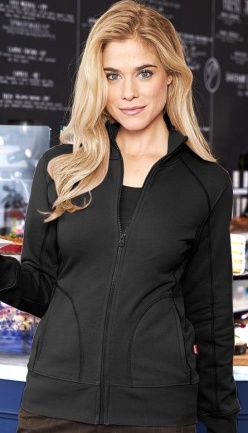 Polo-Shirt StehkragenNr.: 87581Farbe/nS€16,68M€16,68L€16,68XL€16,682XL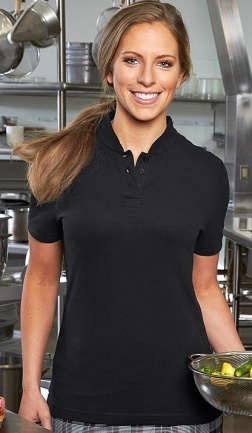 €18,36Polo-Shirt Nr. 87461Farbe/nS€23,88M€23,88L€23,88XL€23,882XL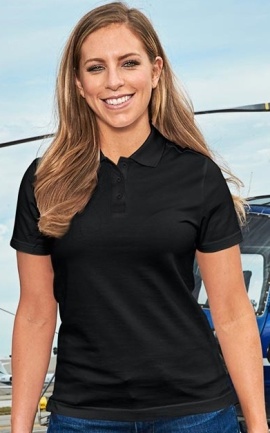 €26,28Funktions T-ShirtNr.: 87541Farbe/nS€19,08M€19,08L€19,08XL19,082XL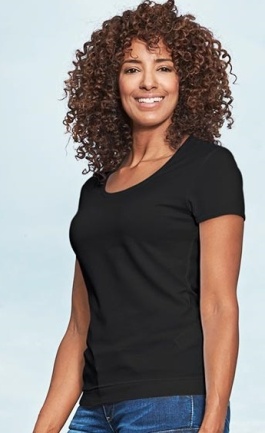 €21,00T-Shirt V NeckNr.: 89531Farbe/nS€9,48M€9,48L€9,48XL€9,482XL€10,323XL€10,324XL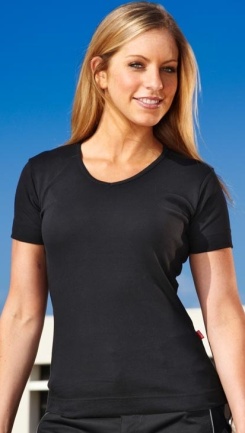 €10,92T-Shirt cotton slubNr.: 88301Farbe/nS€11,88M€11,88L€11,88XL€11,882XL€13,083XL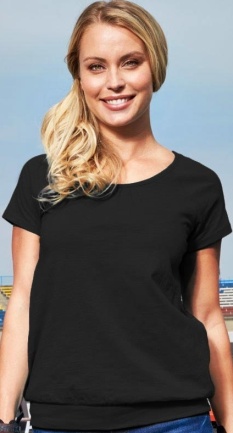 €13,08LongsleeveNr.: 89081Farbe/nS€14,28M€14,28L€14,28XL€14,282XL€15,723XL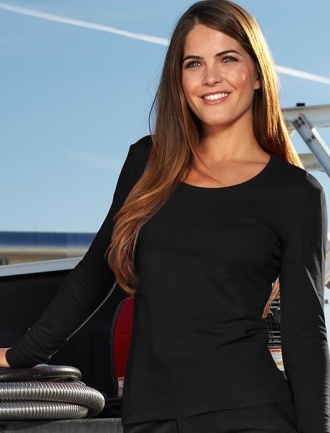 €15,72Sweatjacke mit KapuzeNr.: 88821Farbe/nS€28,68M€28,68L€28,68XL€28,682XL€31,563XL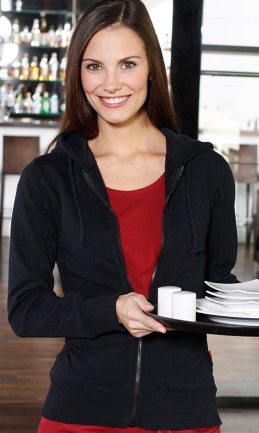 €31,56Sweatjacke ohne KapuzeNr.: 88831Farbe/nS€23,88M€23,88L€23,88XL€23,882XL€26,283XL€26,28SonstigesBestellnummerFarbe/nGröße/n